Fiche de liaison école-circonscription 2022/2023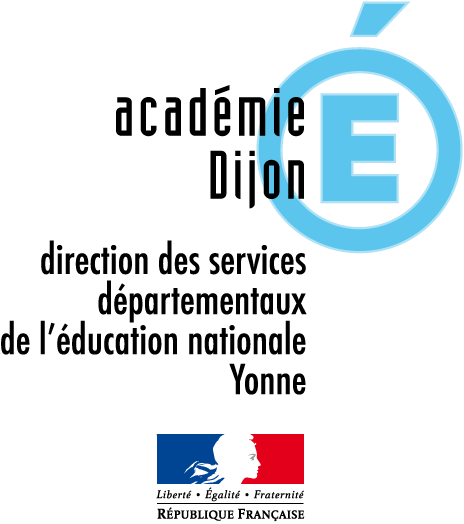 Animations pédagogiques hors fondamentaux : 6h de modules divers / Projet d’école spécifiqueNom et adresse de la circonscriptionNom et adresse de l’écolePriorité nationale retenue en conseil des maîtres :Cocher 1 besoin de formation identifié par l’équipe enseignanteThématique Préciser la thématique retenueObjectif(s) de formationPréciser l’(es) objectif(s) de formation visé(s)Ressources possibles Carré régalien Numérique : Socle Numérique des Ecoles Elémentaires (SNEE) Numérique : Environnement Numérique de Travail (ENT Eclat BFC) EPS : Génération 2024 EPS : 30 min d’activités physiques quotidiennes par jour Ecole en Démarche de Développement Durable (E3D) Arts visuels : Résidence d’artistes Arts visuels : Parcours d’Education Artistique et Culturelle (PEAC) Langues vivantes étrangères : Ecole bilingue Accueil des élèves allophonesEnseignants concernésModalité(s) de formationDate(s) : ______________________________________________  o Distanciel o Présentiel         Lieu(x) : ________________________________Visa de l’IEN